1. GLAVNI CILJ NASTAVNOG SATAUčenici će otkriti pojam sličnosti.2. OČEKIVANA UČENIČKA POSTIGNUĆAUčenici će:na primjerima prepoznati slične objekte u stvarnom životu,intuitivno izdvojiti slične trokute,otkriti da su dva trokuta slična, ako su im odgovarajući kutovi sukladni i omjeri odgovarajućih stranica jednaki,različitim načinima (pisano i usmeno), izraziti ideje i rezultate vezane uz sličnost trokuta govornim i matematičkim jezikom u skladu s dobi.3. KORELACIJE UNUTAR MATEMATIKE I S DRUGIM NASTAVNIM PREDMETIMAPrimjena u svakodnevnom životu, povezivanje sa situacijama iz stvarnog života, povezivanje s geografijom i biologijom.4. TIP NASTAVNOG SATASat obrade nove nastavne jedinice.5. NASTAVNI OBLICIDiferencirana nastava u obliku individualnog rada i rad u paru.6. NASTAVNE METODEprema izvorima znanja: metoda dijaloga, metoda razredne diskusije, metoda demonstracijeprema oblicima zaključivanja: metoda analize i sinteze, metoda analogije, heuristička metoda7. NASTAVNA SREDSTVAnastavni listići za svakog učenika (Prilozi 5a i 5b),PowerPoint prezentacija: „Pojam sličnosti (7a)“,UdžbenikGeogebra8. NASTAVNA POMAGALAOsobno računalo i LCD projektorPloča, kreda, pribor za crtanje po ploči (trokuti, šestar)9. LITERATURAŠikić, Z., Golec – Jakopović, I., Vuković, M., Krnić, L. : Matematika 7 – udžbenik i zbirka zadataka za 2. polugodište, Profil, Zagreb, 2014.Slike – GoogleMAKROPLANMIKROPLAN1. UVODNI DIO SATA (6 min)Metodom razgovora komentirati s učenicima domaću zadaću i riješiti nejasnoće te ponoviti pojmove koje su učili na prošlom satu.MOTIVACIJSKI PRIMJERI: „Stabla, osobe, spomenici, ferrari, geometrijski likovi i tijela"Cilj aktivnosti: učenici će, na različitim primjerima iz prirode, uočiti po čemu su oni sličniNastavni oblik: individualni rad učenikaNastavna metoda: metoda dijaloga, metoda razredne diskusijePotrebni materijal: PowerPoint prezentacija (Pojam sličnosti (7a), slajdovi 1-6)Tijek aktivnosti:Učenici promatraju fotografije te uočavaju primjenu matematike u svakodnevnim situacijama. Upoznaju se s pojmom sličnosti preko primjera u prirodi te u matematici promatrajući slična geometrijska tijela i likove. Također, ponovit će i nazive tih geometrijskih tijela i likova.Diskusija:Pitanja za raspravu:Što primjećujete, kakvi su ovo objekti s obzirom na oblik, a kakvi s obzirom na veličinu?Jesu li slični ako su iste veličine, ali promijenjenog oblika?2. GLAVNI DIO SATA (35 min)Aktivnost 1: „Izdvoji slične trokute“Cilj aktivnosti: učenici će, intuitivno izdvojiti slične trokute.Nastavni oblik: individualni rad učenikaNastavna metoda: metoda dijaloga i metoda razredne diskusijePotrebni materijal: PowerPoint prezentacija (Pojam sličnost (7a), slajdovi 7 i 8)Tijek aktivnosti:Učenici promatraju trokute na slajdu i smišljaju kako bi ih uparili.Jedan od učenika na glas govori parove trokuta.Diskusija:Pitanja za diskusiju:Jesmo li na još neki način mogli upariti trokute?Je li naslućujete što o kutovima tih trokuta?Aktivnost 2: „Popuni tablicu“Cilj aktivnosti: učenici će, rješavajući nastavni listić, otkriti pojam sličnosti trokutaNastavni oblik: individualni rad učenika, rad u paruNastavna metoda: metoda dijaloga i metoda razredne diskusijePotrebni materijal: PowerPoint prezentacija (Pojam sličnosti (7a), slajdovi 9 – 13), nastavni listić (prilog 5a)Tijek aktivnosti:Svaki učenik dobiva nastavni listić i po uputi ispunjava prvi redak tablice na listiću gledajući slajd 9. Zatim popunjavaju drugi red prema slajdu 10 te zadnji red po slajdu 11.U paru zatim odgovaraju na pitanja ispod tablice. Komentiramo što su uočiti na slikama trokuta te kako su ispunili tablicu. Rješenja tablice prikazana su na slajdu 12.Nakon iznošenja svojih zaključaka, učenici prepisuju slajd 13 u bilježnicu.Ispunjen nastavni listićNastavni listić 1Ispuni tablicu:Razmisli i odgovori na pitanja:1. Kakvi su kutovi tih trokuta?Odgovarajući kutovi su sukladni.2. Promotri tablicu. Što primjećuješ, u kakvom su odnosu duljine stranica?Duljine odgovarajućih stranica su proporcionalne. Omjeri odgovarajućih stranica su jednaki.Diskusija:Pitanja za diskusiju:Kakvi su kutovi ovih trokuta?Što ste primijetili o odnosu odgovarajućih stranica?Kako ćemo nazivati trokute za koje to vrijedi?Zapisuju naslov i tekst sa slajda 13: SLIČNOST TROKUTADva su trokuta slična ako su kutovi jednog trokuta sukladni odgovarajućim kutovima drugog trokuta i ako su omjeri duljina svih triju odgovarajućih stranica tih trokuta međusobno jednaki.Aktivnost 3: „Jesu li slični“Cilj aktivnosti: učenici će, rješavajući nastavni listić, provjeriti jesu li trokuti sličniNastavni oblik: individualni rad učenikaNastavna metoda: metoda dijaloga i metoda razredne diskusijePotrebni materijal: PowerPoint prezentacija (Pojam sličnosti (7a), slajdovi 14, 15), nastavni listić (prilog 5b)Tijek aktivnosti:Svaki učenik dobiva jedan nastavni listić na kojemu su zadana dva trokuta.Moraju ustanoviti jesu li ti trokuti slični tako da im izmjere kutove i stranice.Zaključit će da su slični jer su im odgovarajući kutovi sukladni i omjeri duljina odgovarajućih trokuta međusobno jednaki.Ispunjen nastavni listićNastavni listić 2Jesu li ovi trokuti slični?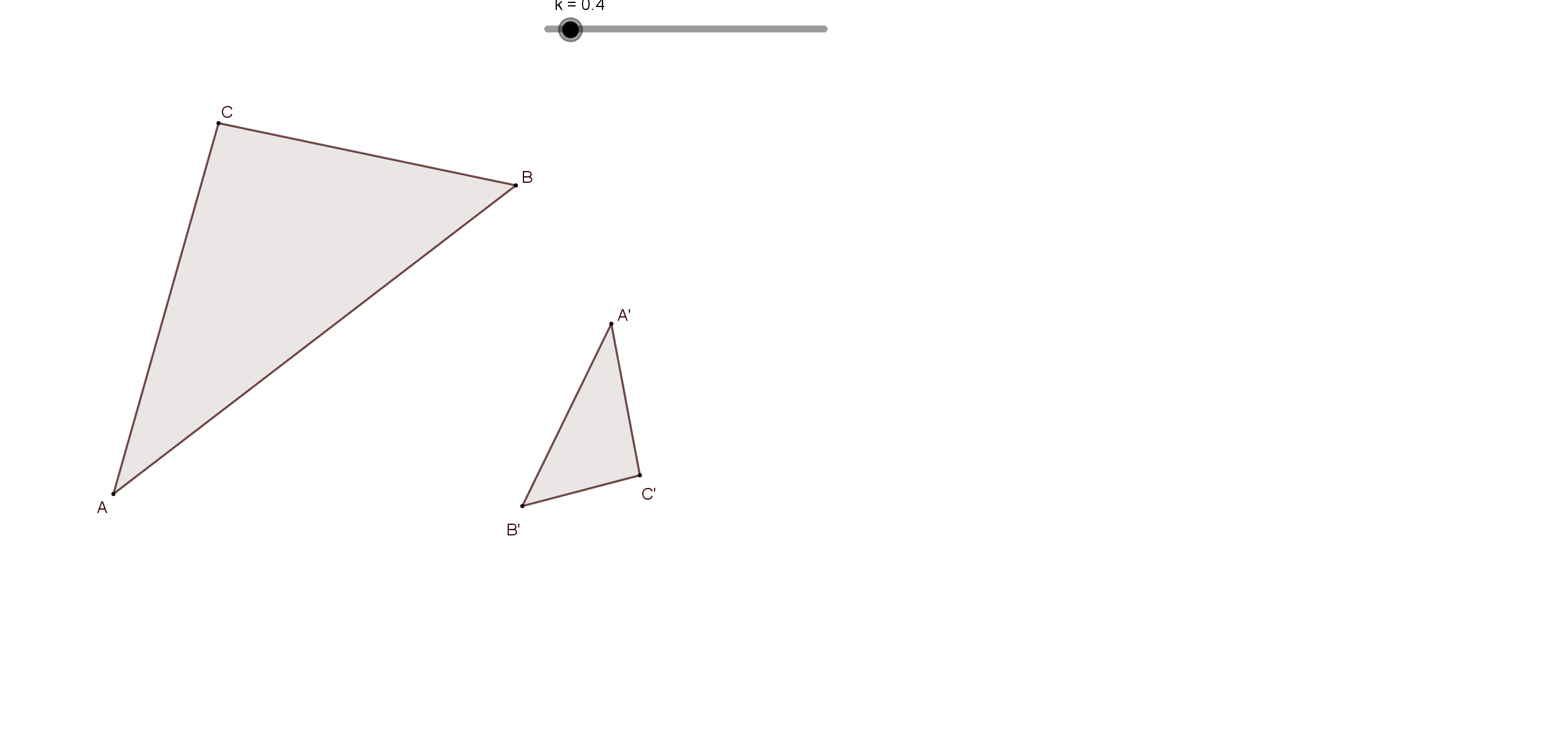 Mjere kutova trokuta ABC:Mjere kutova trokuta A'B'C':Omjeri duljina odgovarajućih stranica (učenici su dobili uputu da omjere zaokruže na dvije decimale):Nastavni listić 2Jesu li ovi trokuti slični?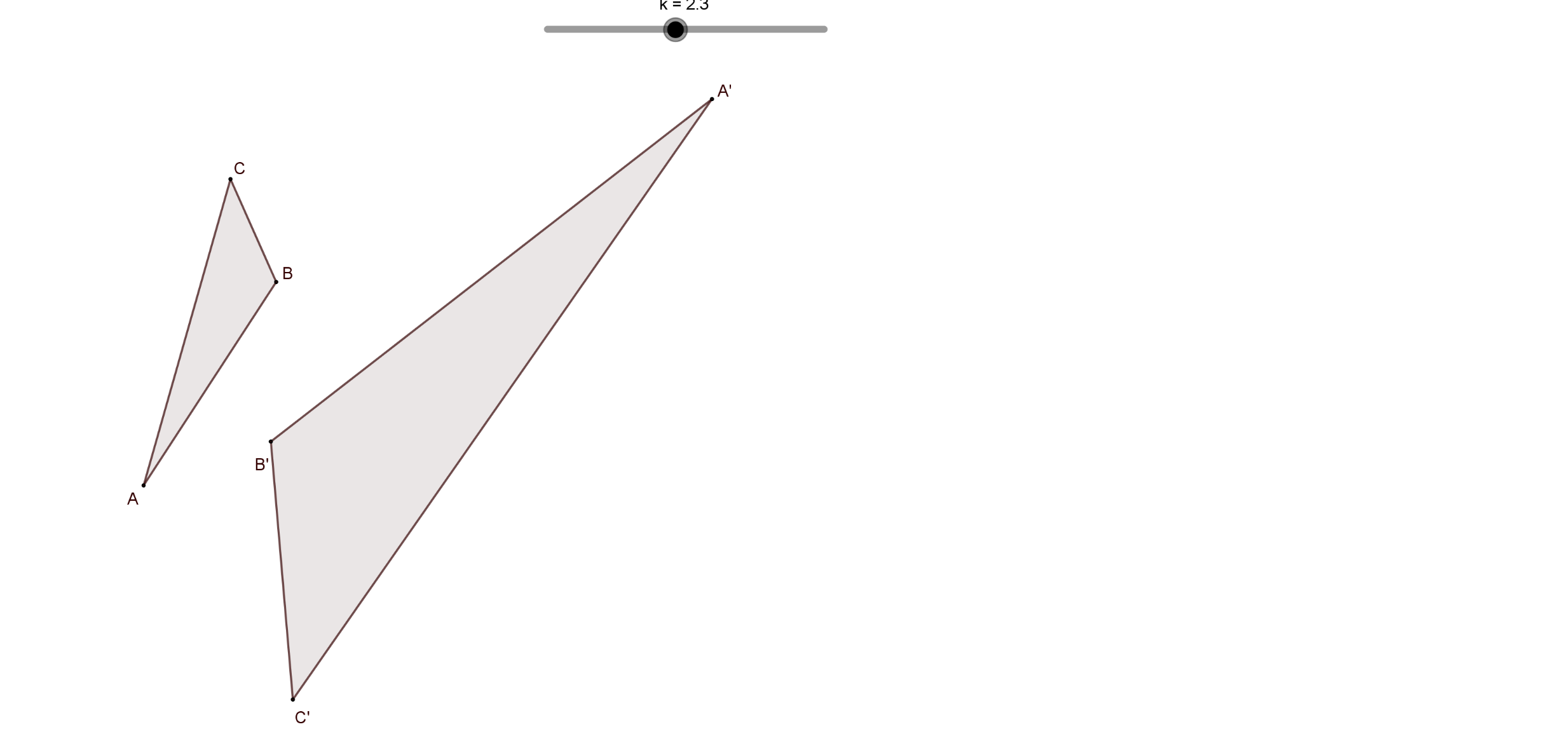 Mjere kutova trokuta ABC:Mjere kutova trokuta A'B'C':Omjeri duljina odgovarajućih stranica (učenici su dobili uputu da omjere zaokruže na dvije decimale):Diskusija:Uz slajd 14 priložena je Geogebra u kojoj su prikazani slični trokuti i koeficijent sličnosti. Učenici sada uočavaju kako se mijenja koeficijent sličnosti i kako to pokazuje odnos veličina trokuta. Također, uviđaju i da su svaka dva sukladna trokuta slična s koeficijentom sličnosti k=1. Učenici potom skiciraju dva slična trokuta, označuju ih i prepisuju slajdove 14 i 15.3. ZAVRŠNI DIO SATA (4 min)Sat završava kratkim ponavljanjem pojma sličnosti i zadavanje zadaće – zadaci iz udžbenika: stranica 7. : zadaci: 124., 125.Rješenja domaće zadaće:Zadatak 124.Trokut ABC sa stranicama duljina a = 8 cm, b = 9 cm i c = 14 cm sličan je trokutu DEF s koeficijentom sličnosti . Izračunaj duljine stranica trokuta DEF.Slijedi: Zadatak 125.Trokut MNL ima duljine stranica m = 16 cm, n = 20 cm i l = 24 cm, a njemu sličan trokut PRS ima duljine stranica s = 12 cm, r = 10 cm i p = 8 cm. Koliko je koeficijent sličnosti tih trokuta?Najduljoj stranici jednog trokuta odgovarajuća je stranica također najdulja stranica sličnog trokuta. S toga naši omjeri izgledaju ovako:Koeficijent sličnosti je 2.Prilog 5aNastavni listić 1Ispuni tablicu:Razmisli i odgovori na pitanja:1. Kakvi su kutovi tih trokuta?2. Promotri tablicu. Što primjećuješ, u kakvom su odnosu duljine stranica?Nastavni listić 1Ispuni tablicu:Razmisli i odgovori na pitanja:1. Kakvi su kutovi tih trokuta?2. Promotri tablicu. Što primjećuješ, u kakvom su odnosu duljine stranica?Prilog 5bNastavni listić 2Jesu li ovi trokuti slični?Nastavni listić 2Jesu li ovi trokuti slični?Prezentacija „Pojam sličnosti (7a)“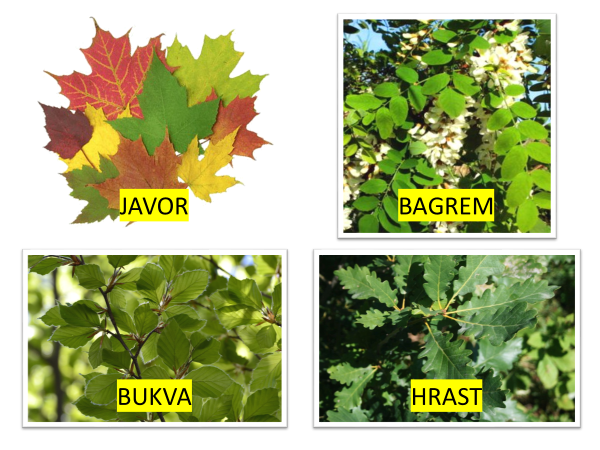 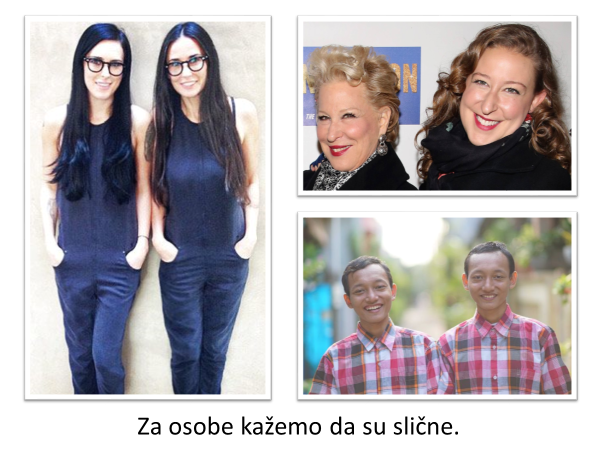 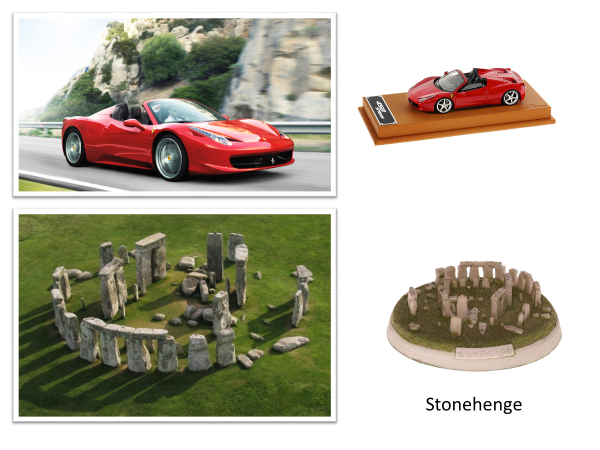 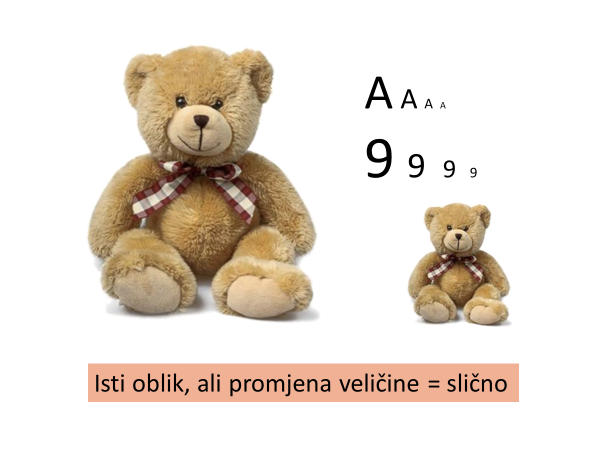 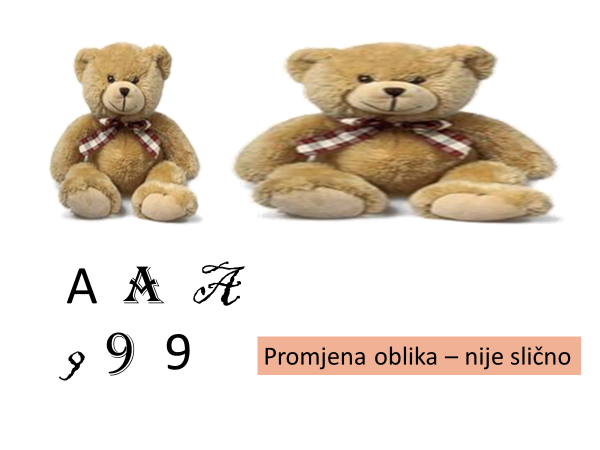 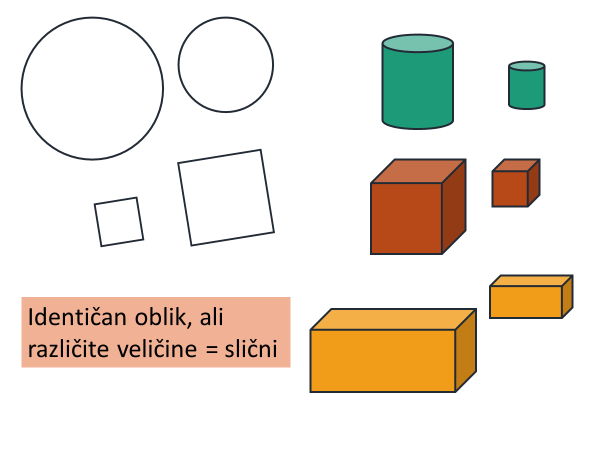 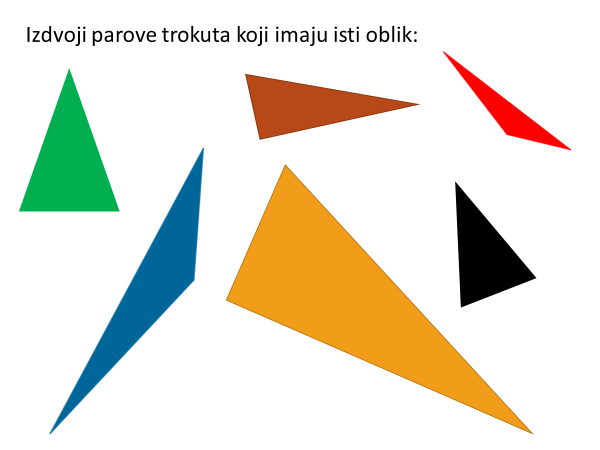 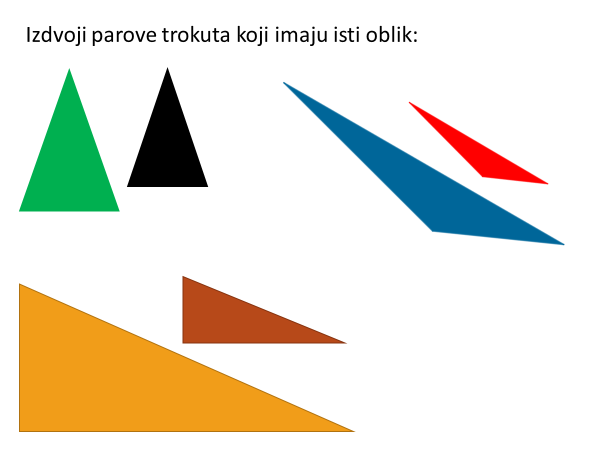 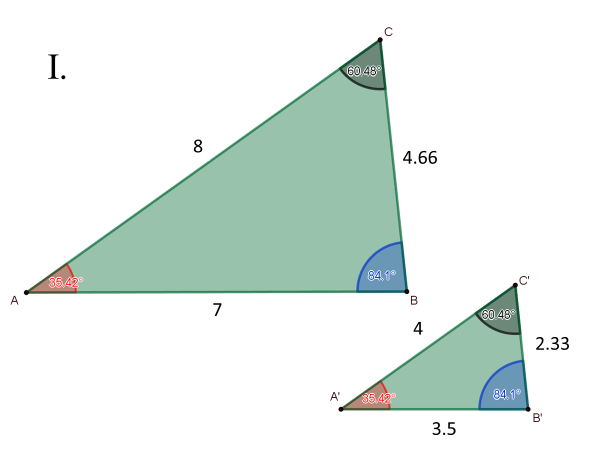 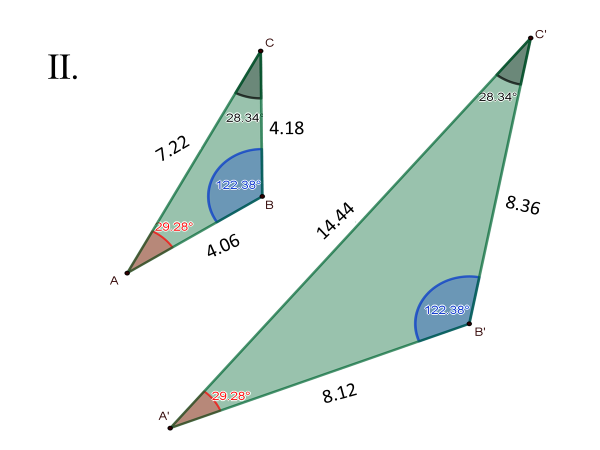 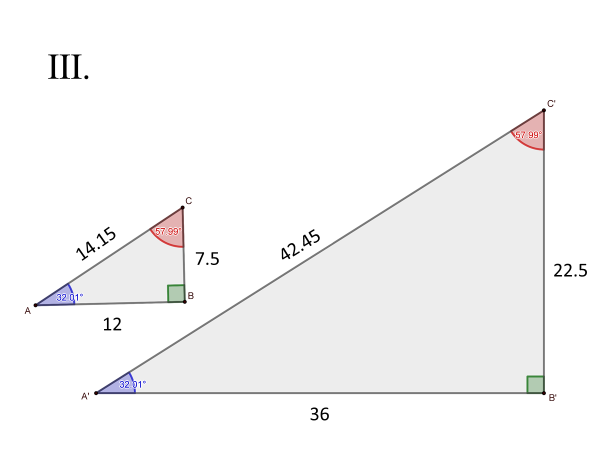 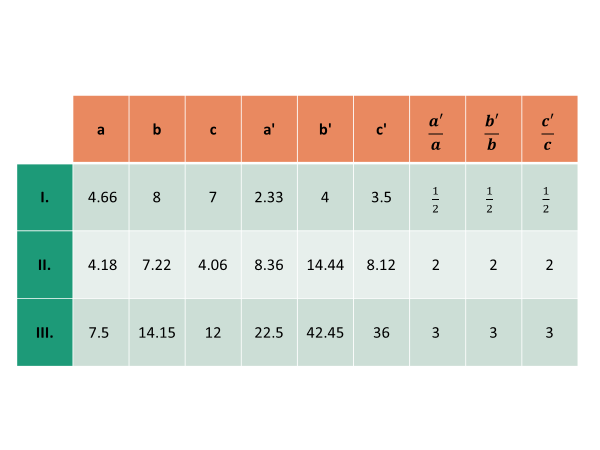 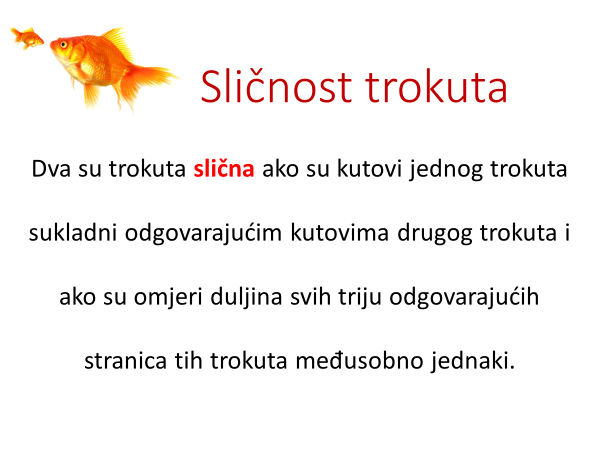 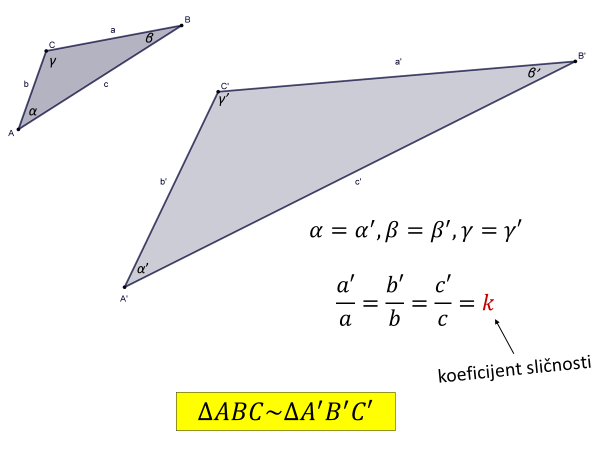 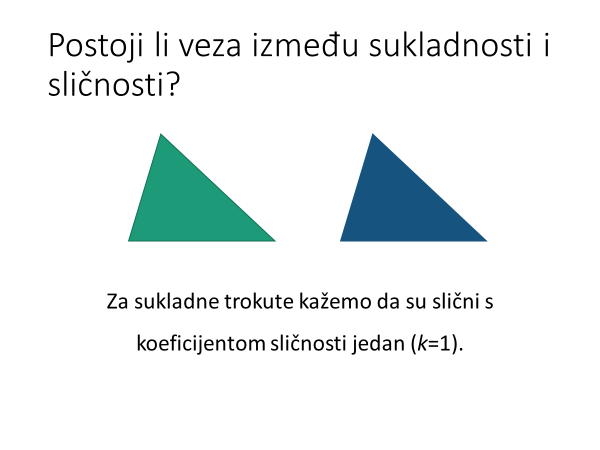 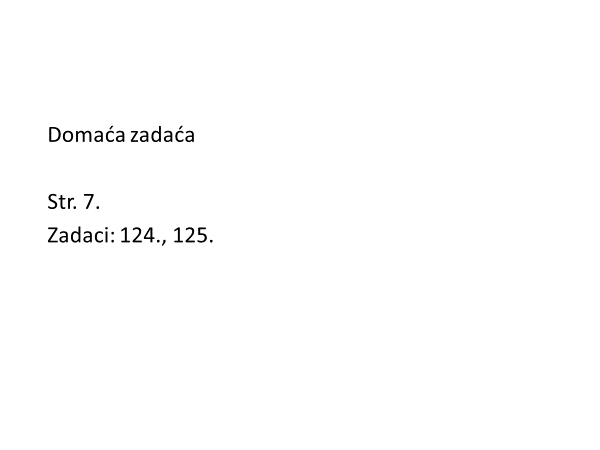 IME I PREZIMEKarolina RastićSTUDIJSKI PROFILJMBAGŠKOLA - VJEŽBAONICAMENTOR(ICA)DATUMRAZREDNI ODJEL7.aREDNI BROJ NASTAVNOG SATA67.NASTAVNA CJELINA/TEMASličnost trokutaNASTAVNA JEDINICAPojam sličnostiabca'b'c'I.4.66872.3343.5II.4.187.224.068.3614.448.12222III.7.514.151222.542.4536333abca'b'c'I.II.III.abca'b'c'I.II.III.